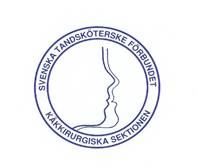 Anmälan till Käkkirurgiska sektionens kurs i Gävle 23-24 Maj 2024Medlem STF/Käkkirurgiska sektionen 5000:-/personEj medlem i STF 6500:-/personNamn/medlem:Namn/Ej medlemKlinik:Faktureringsadress:Kostnadställe:Mailadress kontaktperson:Tillåter du/ni att namn och klinikort finns med på deltagarlista som delas ut på kursen?    JA    NEJ    (GDPR lagen)Önskar anmäla mig/oss till registrering på onsdag 22/5 klockan 19-21JA/Antal:Önskar anmäla mig/oss till lunch fredag 24/5 klockan 13 efter kursens slutJA/Antal:Matallergi:Resa och boende bokar ni själv och ingår inte i kursavgiften.På Elite Hotell finns rum reserveradeOBSERVERA SISTA ANMÄLNINGSDAG 2024-02-23Mailadress för anmälan kakkirtsk@gmail.comBekräftelse skickas till kontaktperson efter anmälningstidens utgångOBS Anmälan är bindandeVid förhinder kan platsen överlåtas till annan deltagare